Непрерывная образовательная деятельностьпо разделу «Социальный мир»  по теме « Путешествие в Светофорию».ОО «Познавательное развитие»    Тема: «Как избежать опасностей на улице»    Цель: формирование осознанно-правильного отношения к соблюдению правил дорожного движения.Задачи:Образовательные:Обобщить знания детей о правилах дорожного движения, о сигналах светофора, о дорожных знаках.Учить детей видеть то, что представляет опасность для их жизни и здоровья.Развивающие:Активизировать речь детей, умение отвечать на вопросы.Развивать ЗКР, автоматизировать поставленные звуки.Закрепить способность детей отгадывать загадки, развитие логического мышления, сообразительности, внимания, памяти.Развивать мелкие движения руки, координацию движений.Воспитательные:Создавать ситуацию радостного эмоционального настроения, воспитывать в детях грамотных пешеходов, умеющих самостоятельно пользоваться полученными знаниями в повседневной жизни..Виды детской деятельности в НОД:Коммуникативная.Игровая.Двигательная.Познавательная.Оборудование: автобус, письмо, светофор, дорожные знаки, разрезные карточки, компьютер для показа презентаций.Ход игры:Воспитатель и дети собираются в круг:Эй! Ребята, подходите,Друг на друга посмотрите,Поздоровайтесь ладошками,Улыбнитесь все немножко.Воспитатель: Какое у вас настроение стало?Дети: Хорошее.Воспитатель: Ребята, у меня сейчас тоже очень хорошее настроение и  я хочу поделиться им с вами. Я хочу показать вам фотографию, посмотрите, кто на ней изображен? (показывает групповую фотографию, где дети еще маленькие).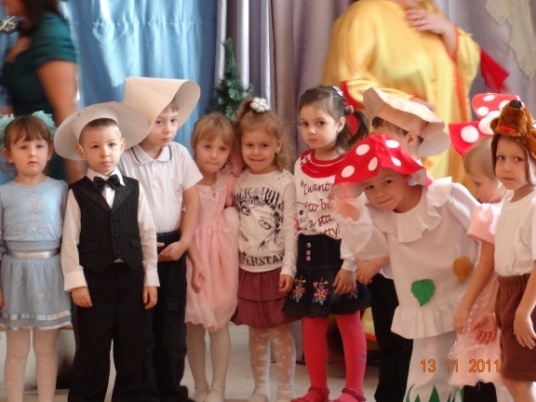 Дети: Это мы.Воспитатель: Правильно, посмотрите, какие вы были малыши. Когда вы пришли к нам в садик, вы не умели сами одеваться, не умели правильно держать карандаш. Прошло уже почти три года. Теперь, когда я смотрю на вас, я вижу, что вы очень изменились, подросли и многому научились, много узнали.Я знаю, что вы любите играть, и сейчас я хочу поиграть с вами в игру.Проводится игра «Встаньте, те кто…».Дети садятся на стульчики, расположенные по кругу, слушают и выполняют задание воспитателя:Встаньте те, кто любит играть в машинки?Встаньте те, кто приходит в детский сад пешком?Встаньте те, кого привозят в детский сад на машине?Встаньте те, кого сегодня привела мама?Встаньте те, кого сегодня привел папа?Встаньте те, кто приходит в детский сад один, без взрослых?Воспитатель: Посмотрите, ребята, сейчас вы все сидите, это значит, что все вы приходите в детский сад вместе с взрослыми, с мамой или папой, с бабушкой или дедушкой. Как вы думаете, почему? (ответы детей).  Правильно, мы с вами знаем, что улица – это место, где надо быть очень внимательными, чтобы  не случилось беды.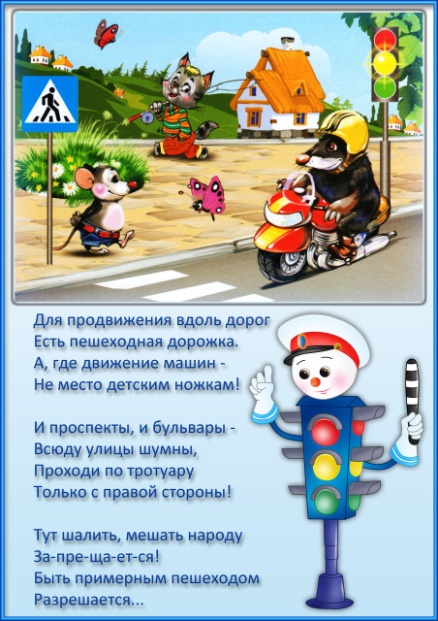 Стук в дверь вносят конверт (светофор)Воспитатель: Посмотрите, какой интересный конверт, что напоминает цвет конверта?Дети: Светофор.Письмо: Здравствуйте, ребята.В нашей стране Светофории случилась беда: «Шапокляк»,испортила главный светофор и теперь у нас на дорогах происходят постоянно аварии. Шапокляк обещала вернуть сигналы светофору, если мы выполним все её задания.Помогите нам, пожалуйста!Воспитатель: Ну, что ребята, поможем?Тогда не будем терять времени - начнем выполнять задания ШапоклякОтправляемся в Светофорию.Воспитатель:Рассаживайтесь поудобнее,В автобус весёлый нашМеста занимайте скорей,Дорожные приключенияОжидают наших детей!Воспитатель: что – бы дорога не была скучной, мы будем петь («резинки», припеваем гласные звуки в разной тональности).Воспитатель: Как называются правила для пешеходов и водителей (ответы детей).  Правильно, это - правила дорожного движения. Что мы с вами говорим о правилах дорожного движения?Хором:«Чтобы никогда не попадать в сложные положения,Надо знать и соблюдать правила дорожного движения!»Беседа около светофоВоспитатель: Скажите, а вы и ваши родные всегда выполняете правила дорожного движения? Давайте вспомним наших родных (пальчиковая гимнастика «Этот пальчик»).Воспитатель: Ребята кто наш главный помощник на улице. Чем помогает светофор людям и пешеходам? Сколько сигналов у светофора? Что они обозначают?Воспитатель: Когда я покажу зеленый сигнал, вы маршируете на месте, когда желтый – хлопаете в ладоши, когда красный – стоите неподвижно.Воспитатель: Молодцы, ребята.Посмотрите, у светофора загорелся красный цвет. Значит, мы с вами выполнили правильно задание. 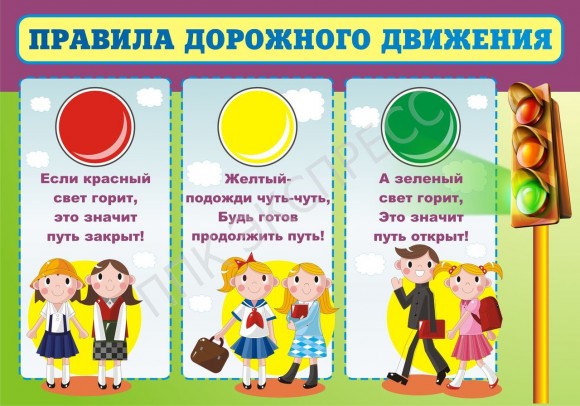 Воспитатель: Скажите, дети могут водить машину? Почему? А взрослые люди все могут быть водителями? Почему? (ответы детей – чтобы водить автомобиль, надо учиться, надо получить права и др.)Конечно, настоящим автомобилем вы управлять еще не можете, но мы с вами можем пофантазировать и поиграть. Хотите?Физминутка «Мы - шоферы» (дети показывают движения)Едем, едем на машине(движение рулем)Нажимаем на педаль(ногу согнуть в колене, вытянуть)Газ включаем, выключаем(рычаг повернуть к себе, от себя)Смотрим пристально мы вдаль(ладонь ко лбу)Дворники счищают каплиВправо, влево – чистота!(«дворники»)Волосы ерошит ветер(пальцами взъерошить волосы)Мы шоферы хоть куда!(большой палец правой руки вверх)Воспитатель: Где располагаются светофоры на улице? (Перекрёсток). Подумайте и скажите если для пешеходов горит красный свет то какой, свет будет гореть для пассажиров? Почему?Давайте проверим и поиграем.Идёт разыгрывание ситуацийВоспитатель: Молодцы, ребята.Воспитатель: Ребята, подумайте и скажите, что ещё помогает соблюдать правила дорожного движения пешеходам и водителям, кроме светофора? (дорожные знаки)Проводится игра «Загадки о дорожных знаках »Что за знак такой висит?
- «Стоп!» - машинам он велит. -
Переход, идите смело,
По полоскам черно-белым.
(Пешеходный переход).Красный круг, прямоугольникЗнать обязан каждый школьник:Это очень строгий знак.И куда б вы не спешилиС папой на автомобиле,Не проедете никак.(Въезд запрещен)Можно встретить знак такойНа дороге скоростной,Где больших размеров ямаИ ходить опасно прямо,Там где строится район,Школа, дом иль стадион.(Движение пешеходов запрещено)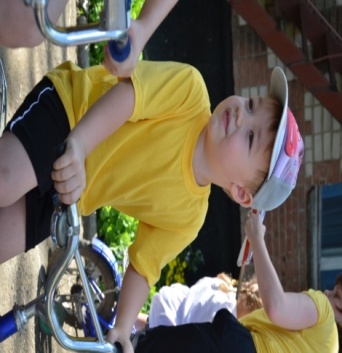 Под этим знаком, как ни странно,Все ждут чего-то постоянно.Кто-то, сидя, кто-то стоя…Что за место здесь такое?(Место остановки автобуса)Воспитатель: Молодцы, ребята. Загадки вы отгадали, дорожные знаки вы знаете. Тогда попробуйте их сложить.Игра «Сложи знак» (разрезные картинки).Воспитатель: Молодцы!Посмотрите на наш светофор, у него заработал и жёлтый сигнал.Воспитатель: Ребята, мы находимся в волшебной, сказочной стране значит и транспорт должен быть здесь тоже необычный.Ребята, Шапокляк прислала нам и видео вопросы о сказочном транспорте. Я буду загадывать, а вы попробуйте отгадать:Просмотр презентации (слайды с вопросами и ответами).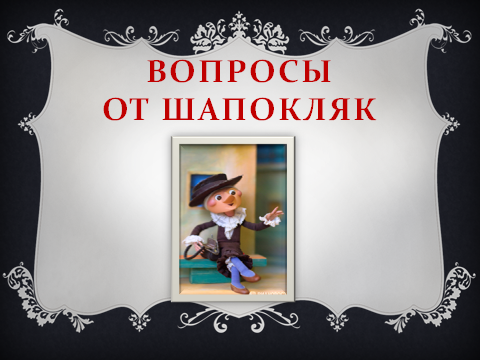 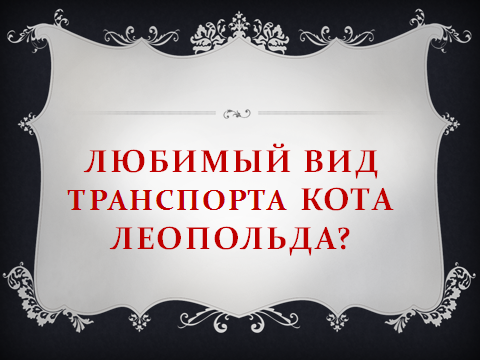 - На чем Емеля ехал к царю во дворец?- Во что превратила добрая фея тыкву для Золушки?- Какой подарок сделали родители дяди Федора почтальону Печкину?- Личный транспорт Бабы-Яги?Воспитатель: Молодцы! Посмотрите на светофор, у него загорелся и зелёный свет. Мы вернули светофору его сигналы. Теперь нам пришла пора возвращаться в детский сад. Садимся снова в наш автобус.(звучит музыка)Воспитатели: Андрющенко К.АБелоброва С.ВЕзда на велосипедах запрещена  